							             	        Matični broj: …………………………………                                                               Status studenta: Redoviti – Izvanredni      PRIJAVNICA ZA ISPIT                                                                   Ime i prezime studenta: ……………………………………………………………………………………………………………….    Studij: Doktorski – Specijalistički           Naziv studija : …………………………………………………………………………………………………………………………………………………………………………………………	              Modul: ………………………………………………………………………………………………………………………………………………………………………………………..Naziv predmeta/aktivnosti: ……………………………………………………………………………………………………………………………………………………………………………………….	    Odslušan ak. godine: ………………………………… Datum prijave ispita: ………………………………………….. Datum ispitnog roka: …………………………………..	       Potpis studenta: ……………………………………………………………………   
Uspjeh na studiju:                                   Ispunjava nastavnik……………………………….....................................     ………………………………………………………………..   ………………………………………………………………. % usvojenog znanja, vještina i kompetencija                     ECTS ocjena                              brojčana ocjena					………………………………………………………………..   ………………………………………………………………..    						 datum polaganja ispita		         potpis nastavnika_______________________________________________________________________________________							             	        Matični broj: …………………………………                                                               Status studenta: Redoviti – Izvanredni      PRIJAVNICA ZA ISPIT                                                                   Ime i prezime studenta: ……………………………………………………………………………………………………………….    Studij: Doktorski – Specijalistički           Naziv studija : …………………………………………………………………………………………………………………………………………………………………………………………	              Modul: ………………………………………………………………………………………………………………………………………………………………………………………..Naziv predmeta/aktivnosti: ……………………………………………………………………………………………………………………………………………………………………………………….	    Odslušan ak. godine: ………………………………… Datum prijave ispita: ………………………………………….. Datum ispitnog roka: …………………………………..	       Potpis studenta: ……………………………………………………………………   
Uspjeh na studiju:                                   Ispunjava nastavnik……………………………….....................................     ………………………………………………………………..   ………………………………………………………………. % usvojenog znanja, vještina i kompetencija                     ECTS ocjena                              brojčana ocjena					………………………………………………………………..   ………………………………………………………………..                                                    datum polaganja ispita		         potpis nastavnika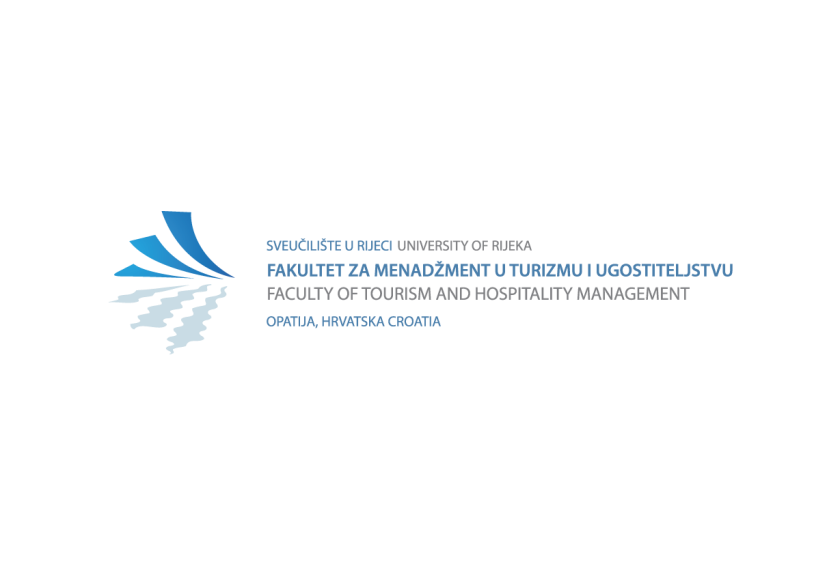 